线上填报“行政办公设备配置申请”步骤步骤一：登录信息门户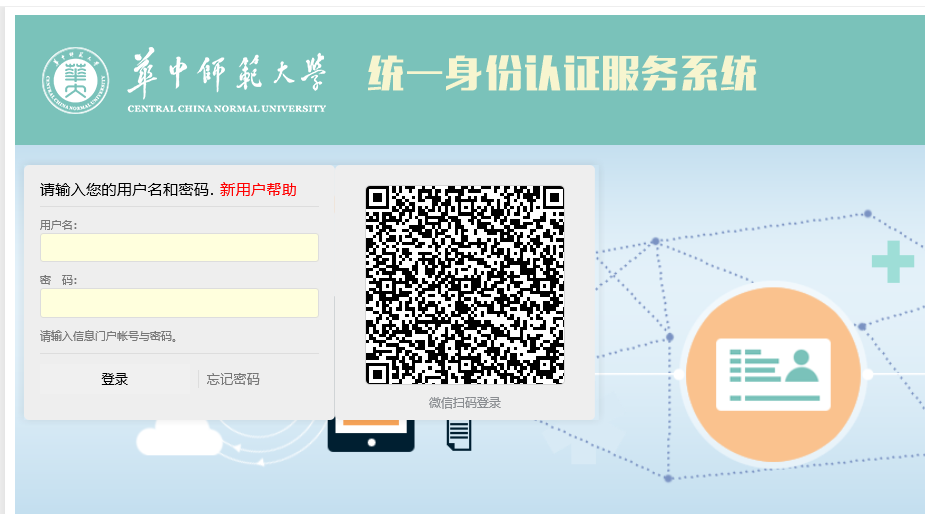 步骤二：进入办公自动化系统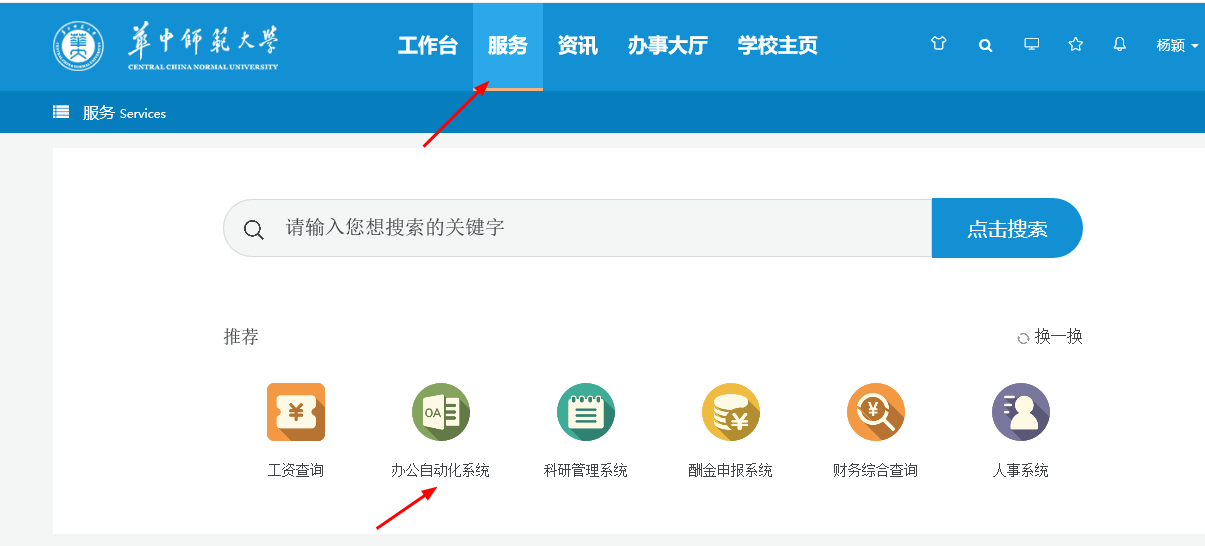 步骤三：点击综合事务版块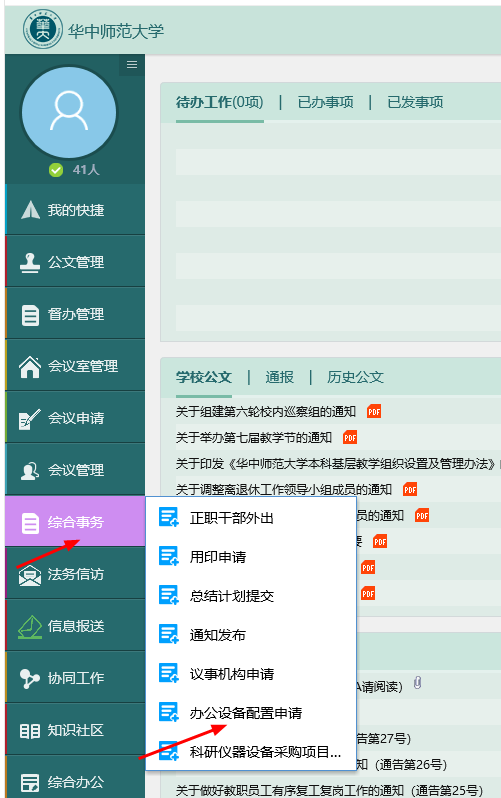 步骤四：完成线上填报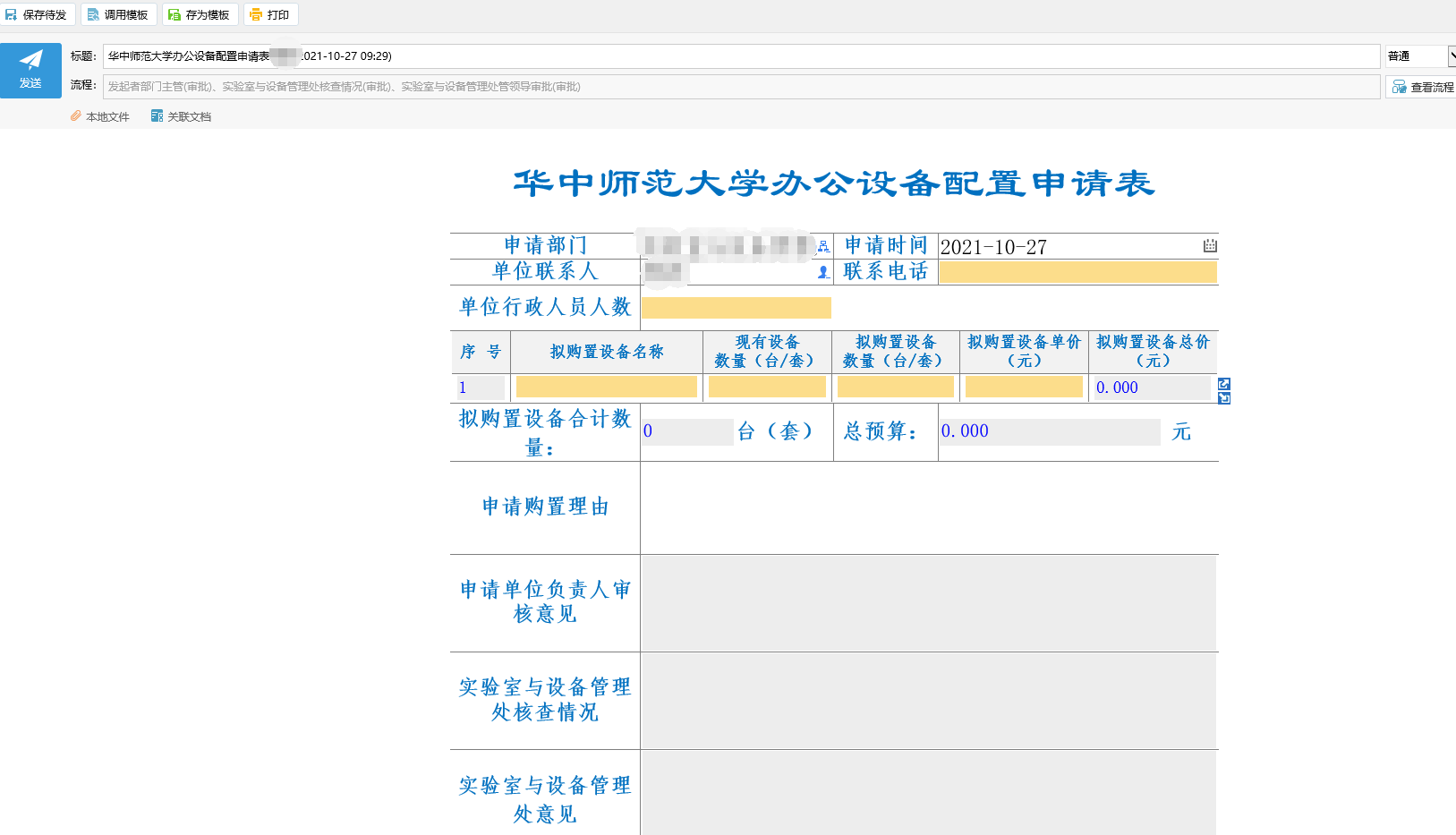 